Komunálne voľby 2018  ČakanyVážení čakančania. Skončili sa voľby do miestnej samosprávy. Touto cestou by som chcel vyjadriť poďakovanie všetkým občanom, ktorí využili svoje zákonom dané právo, zúčastnili sa volieb, čím aktívne prispeli k vytvoreniu samosprávy našej obce na nastávajúce štyri roky. Chcem poďakovať voličom, ktorí verili v čestnú a oddanú prácu, verili v úspešnom pokračovaní. Vďaka patrí doterajším poslancom za ich tvorivú prácu. Novozvoleným poslancom prajem korektnú spoluprácu a veľa úspechov. Budem aj naďalej starostom všetkým čakančanom, slúžiť im bez ohľadu na ich národnostnú, politickú a náboženskú príslušnosť. Starosta obce Čakany – Bugárová Lívia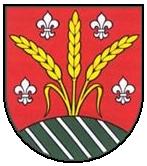 Önkormányzati választások 2018  CsákányTisztelt csákányi lakosok! Lezárultak az önkormányzati választások az elkövetkező négy évre. Ezúton szeretném kifejezni köszönetemet mindazoknak, akik éltek törvényadta jogukkal és így hozzájárultak a község önkormányzatának kialakításához. Külön köszönet azoknak a választóknak, akik bíztak, hittek a tisztességes, odaadó munkában és a sikeres folytatásban. Az önkormányzatban ezidáig dolgozó képviselőknek megköszönöm alkotó munkájukat, az újonnan megválasztottaknak pedig korrekt együttműködést és sok sikert kívánok. Továbbra is minden csákányi lakos polgármestere akarok lenni, szolgálni Őket tekintet nélkül a politikai, nemzetiségi és vallási hovatartozásra.                                              Csákány  község polgármestere: Bugár Lívia